Руководствуясь Гражданским кодексом Российской Федерации, Федеральным законом от 06 октября 2003 № 131–ФЗ «Об общих принципах организации местного самоуправления в Российской Федерации», постановлением Правительства Республики Коми от 24 мая 2019 года № 247 «О некоторых вопросах, связанных с реализацией проекта аппаратно–программный комплекс «Безопасный город», распоряжением Правительства Республики Коми от 19 февраля 2016 № 49–р «Об утверждении Концепции развития аппаратно-программного комплекса «Безопасный город» на территории Республики Коми на 2016–2020 годы»,	 решением Совета муниципального района «Прилузский» от 19 декабря 2008 года № III–17/10 «Об утверждении Положения о порядке владения, пользования и распоряжения муниципальной собственностью муниципального образования муниципального района «Прилузский»,  Совет муниципального района «Прилузский» РЕШИЛ:1. В целях обеспечения обороноспособности страны и безопасности государства, государственные органы освобождаются от платы по договорам на прикрепление кабельной продукции и размещение оборудования на зданиях, являющихся собственностью муниципального образования муниципального района «Прилузский».2. При реализации проекта аппаратно–программного комплекса «Безопасный город», государственное казенное учреждение Республики Коми «Безопасный город» освобождается от платы по договорам на прикрепление кабельной продукции и размещение оборудования на зданиях являющихся собственностью муниципального образования муниципального района «Прилузский».3. Настоящее решение вступает в силу со дня его принятия.Пояснительная запискак  решению Совета муниципального района «Прилузский» от «19» июня 2020 года  № _______ «О предоставлении муниципальной инфраструктуры для размещения оборудования аппаратно–программного комплекса «Безопасный город»Настоящее решение принимается в соответствии с пунктом 7 Плана поэтапной передачи систем видеонаблюдения правоохранительного сегмента аппаратно–программного комплекса «Безопасный город» из муниципальной собственности в государственную собственность Республики Коми, утвержденным Первым заместителем Председателя Правительства Республики Коми – Руководителем Администрации Главы Республики Коми 10 февраля 2020 года. Правовое регулирование:Федеральный закон Российской Федерации от 06 октября 2003 года № 131-ФЗ «Об общих принципах организации местного самоуправления в Российской Федерации»;Постановление Правительства Республики Коми от 24 мая 2019 года № 247 «О некоторых вопросах, связанных с реализацией проекта аппаратно–программный комплекс «Безопасный город»;Распоряжение Правительства Республики Коми от 19 февраля 2016 № 49–р «Об утверждении Концепции развития аппаратно-программного комплекса «Безопасный город» на территории Республики Коми на 2016–2020 годы»;Решение  Совета  муниципального  образования  муниципального  района «Прилузский» от  19 декабря 2008 года № III-17/10 «Об утверждении положения о порядке владения,  пользования и распоряжения муниципальной собственностью муниципального образования муниципального района «Прилузский».«ЛУЗДОР»МУНИЦИПАЛЬНÖЙ РАЙОНСА СÖВЕТ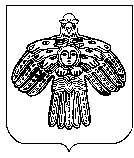 СОВЕТМУНИЦИПАЛЬНОГО РАЙОНА «ПРИЛУЗСКИЙ»СОВЕТМУНИЦИПАЛЬНОГО РАЙОНА «ПРИЛУЗСКИЙ»СОВЕТМУНИЦИПАЛЬНОГО РАЙОНА «ПРИЛУЗСКИЙ»Республика КомиПрилузский районс. ОбъячевоРЕШЕНИЕКЫВКÖРТÖДРЕШЕНИЕКЫВКÖРТÖДРЕШЕНИЕКЫВКÖРТÖДРЕШЕНИЕКЫВКÖРТÖДРЕШЕНИЕКЫВКÖРТÖД   «19» июня 2020 года   «19» июня 2020 года   «19» июня 2020 года№___________О предоставлении муниципальной инфраструктуры для размещения оборудования аппаратно–программного комплекса «Безопасный город»О предоставлении муниципальной инфраструктуры для размещения оборудования аппаратно–программного комплекса «Безопасный город»О предоставлении муниципальной инфраструктуры для размещения оборудования аппаратно–программного комплекса «Безопасный город»О предоставлении муниципальной инфраструктуры для размещения оборудования аппаратно–программного комплекса «Безопасный город»О предоставлении муниципальной инфраструктуры для размещения оборудования аппаратно–программного комплекса «Безопасный город»Глава муниципального района – председатель Совета муниципального района «Прилузский»Е.П. Шучалин